     CURRICULUM VITAE 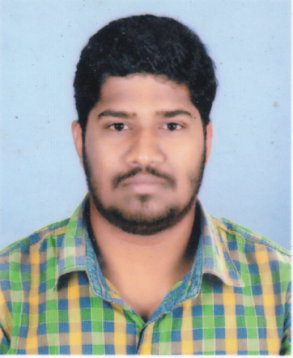 RAGESH  BABUChaniyil KodamthuruthuKuthiathode  P.O., CherthalaAlappuzha (Dist)		Pin. 688533Mob: 9249326156	E-mail. rageshbabu1814@gmail.comCAREER OBJECTIVETo associate with an organization which progresses dynamically and gives me a chance to improve my knowledge, enhance my skills in the state-of-art technologies and be a part of the team that work towards the growth of organization.KEY SKILLSGood Communication SkillCommitted to goals, ability to learn, good to lead the teamHardworking mentalityPatient and competentAbility to rapidly build relationship and set up trust.Confident and determinedACADEMIC QUALIFICATION Computer KnowledgeTally ERP-9MS WordExcelSap Business OnePERSONAL PROFILE Name                   			 :  	Ragesh BabuFather’s name    			 : 	K.BabuAge & Date of Birth       		 :  	22 yrs., 05.05.1995Sex                        			 :  	MaleReligion & Community		 : 	Hindu, EzhavaMarital Status      			 :  	SingleNationality            			 : 	Indian Permanent Address 		:	Chaniyil						Kodamthuruthu										Kuthiathode P.O.,  Cherthala 						Alappuzha, Kerala (State)INDIA	Phone Number			:	9249326156E-mail Id				:	rageshbabu1814@gmail.comLanguage Known			:	Malayalam, English, HindiEXPERIENCE 10 months of experience as a Junior Assistant in KSEB Ltd.1 Years of Experience as an Accountant in Kerala Goods Movers1 and 5 months experience as an Accountant in Indus Motors Pvt.Ltd. DECLARATION	I do hereby declare that, the particulars given above are true and correct in best of my knowledge & belief.Place : Kuthiathode	Date 									RAGESH BABUCourseBoard/ UniversityYear of PassPercentage of  MarksB ComComputer ApplicationM G University20152.14 (Weight)Plus TwoCommerceKerala Board of Higher Secondary Education201272%SSLCKerala State Board201066%